Please use this form to tell us about yourself and your experiences. We are interested in all relevant experience and skills gained whether through employment, education or volunteering. Please refer to advert and role description when you do this. Name:	___________________________________________________Signature: _____________________________ Date: ________________At Family Lives we value your support and respect your privacy. The data you provide is managed and stored in accordance with the Data Protection Act and the UK GDPR. Please read our Privacy Notice (attached) for full information about how we process your data. I give my consent for Family Lives to process special category data about me for the purpose of my application to volunteer.4. DisclosureBecause of the nature of the voluntary work for which you are applying, this post is exempt from the provisions of the Rehabilitation of Offenders’ Act (Exempt Order) 1975. Applicants therefore must disclose information about convictions which for other purposes are ‘spent’ under the provisions of the Act.Under the Rehabilitation of Offenders Act 1974, if this post involves working with people who may be vulnerable, under the rules of Disclosure, we will ask you on selection to complete a formal Disclosure Application which will indicate to what level disclosure will be required.  A past conviction will not necessarily be a bar to obtaining a position.Have you ever been convicted of any criminal offence?  			YES / NOIf YES, please give full details on a separate sheet i.e. offence(s), dates(s) where convicted.Are you currently involved in any criminal proceedings for which the outcome is unknown? If YES, please give full details on a separate sheet. 					YES / NOCRB checkWould you be willing to undergo a CRB check?  					YES / NOI declare that the information, which I have given on this form, is true and complete.   I understand that if it is subsequently discovered that any statement is false or misleading, this will be subject to disciplinary action.Name:			__________________________________________________________Signature of applicant:	_____________________________    Date: _________________  Please now complete the Diversity Monitoring Form below. DIVERSITY MONITORING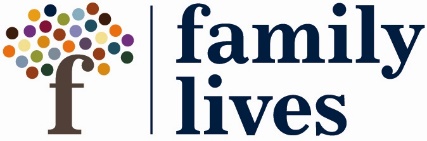 Thank you for completing this form.Please ensure you return it with your completed application formFamily Lives is registered as a company limited by guarantee in England and Wales No. 3817762. Registered charity No.1077722. Registered address: 15-17 The Broadway, Hatfield, Hertfordshire, AL9 5HZ.Volunteer Application Form - Local ServicesWhich volunteer role are you applying for?Location of volunteering work?Number of hours you are available each week and when? (Monday to Friday 9-5, evenings or weekends)How long are you available to volunteer? (approximate date when you may want to finish)How will you to travel to family homes and community facilities?Where did you hear of the vacancy? Personal DetailsPersonal DetailsName:Name:Home Address:Home Address:Post Code:Day Tel:Mobile Tel:Eve Tel:E-Mail:E-Mail:Tell us about yourselfPlease tell us about any paid/voluntary work experience you have which may be relevant to the roleTell us about any skills and qualifications you have or training courses that you have attended which may be relevant to this roleTell us about your interests and why you would like to volunteer in this role (what use a separate sheet if necessary)References References Please give the names and addresses of two people, unrelated to you, who would give you a personal/professional reference. They should have known you for at least two years.  Please give the names and addresses of two people, unrelated to you, who would give you a personal/professional reference. They should have known you for at least two years.  Title: Mr/Mrs/Ms/MissName:Address:Postcode:Tel no:Email address:Occupation:How do you know this person?When did you last have contact with this person?Title: Mr/Mrs/Ms/MissName:Address:Postcode:Tel no:Email address:Occupation:How do you know this person?When did you last have contact with this person?Gender: How would you describe your gender?Gender: How would you describe your gender?Gender: How would you describe your gender?Gender: How would you describe your gender?Gender: How would you describe your gender?Female Female Female Female Male Male Transgender: Transgender: Prefer to self-describe  Prefer to self-describe  Prefer to self-describe  Prefer to self-describe  Prefer not to say Prefer not to say Age: What is your age?Age: What is your age?Age: What is your age?Age: What is your age?Age: What is your age?Under 16 Under 16 Under 16 Under 16 16-19 16-19 20-25 20-25 26-30 26-30 26-30 26-30 31-35 31-35 36-40 36-40 41-45 41-45 41-45 41-45 46-50 46-50 51-55 51-55 56-60 56-60 56-60 56-60 61-65 61-65 66-70 66-70 Over 70 Over 70 Over 70 Over 70 Disability: Do you have a disability?                                                           Disability: Do you have a disability?                                                           Disability: Do you have a disability?                                                           Disability: Do you have a disability?                                                           Disability: Do you have a disability?                                                           Disability: Do you have a disability?                                                           Disability: Do you have a disability?                                                           Yes          Yes          Yes          Yes          No No Ethnic Origin: What is your ethnic origin?Ethnic Origin: What is your ethnic origin?Ethnic Origin: What is your ethnic origin?Ethnic Origin: What is your ethnic origin?Ethnic Origin: What is your ethnic origin?Ethnic Origin: What is your ethnic origin?Ethnic Origin: What is your ethnic origin?Ethnic Origin: What is your ethnic origin?Ethnic Origin: What is your ethnic origin?Ethnic Origin: What is your ethnic origin?Ethnic Origin: What is your ethnic origin?Ethnic Origin: What is your ethnic origin?Ethnic Origin: What is your ethnic origin?A – WhiteA – WhiteA – WhiteB – Mixed or multiple ethnic groups B – Mixed or multiple ethnic groups B – Mixed or multiple ethnic groups B – Mixed or multiple ethnic groups B – Mixed or multiple ethnic groups B – Mixed or multiple ethnic groups English, Welsh, Scottish, Northern Irish or BritishEnglish, Welsh, Scottish, Northern Irish or BritishEnglish, Welsh, Scottish, Northern Irish or BritishWhite and Black CaribbeanWhite and Black CaribbeanWhite and Black CaribbeanWhite and Black CaribbeanWhite and Black CaribbeanWhite and Black CaribbeanIrishIrishIrishWhite and Black AfricanWhite and Black AfricanWhite and Black AfricanWhite and Black AfricanWhite and Black AfricanWhite and Black AfricanGypsy or Irish TravellerGypsy or Irish TravellerGypsy or Irish TravellerWhite and AsianWhite and AsianWhite and AsianWhite and AsianWhite and AsianWhite and AsianAny other white background – Any other white background – Any other white background – Any other Mixed or Multiple ethnic backgroundAny other Mixed or Multiple ethnic backgroundAny other Mixed or Multiple ethnic backgroundAny other Mixed or Multiple ethnic backgroundAny other Mixed or Multiple ethnic backgroundAny other Mixed or Multiple ethnic backgroundC – Asian or Asian BritishC – Asian or Asian BritishC – Asian or Asian BritishD - Black, African, Caribbean or Black BritishD - Black, African, Caribbean or Black BritishD - Black, African, Caribbean or Black BritishD - Black, African, Caribbean or Black BritishD - Black, African, Caribbean or Black BritishD - Black, African, Caribbean or Black BritishIndianIndianIndianAfricanAfricanAfricanAfricanAfricanAfricanPakistaniPakistaniPakistaniCaribbeanCaribbeanCaribbeanCaribbeanCaribbeanCaribbeanBangladeshiBangladeshiBangladeshiAny other Black, African or Caribbean backgroundAny other Black, African or Caribbean backgroundAny other Black, African or Caribbean backgroundAny other Black, African or Caribbean backgroundAny other Black, African or Caribbean backgroundAny other Black, African or Caribbean backgroundChineseChineseChineseAny other Asian backgroundAny other Asian backgroundAny other Asian backgroundE - Other ethnic groupE - Other ethnic groupE - Other ethnic groupArabArabArabAny other ethnic groupAny other ethnic groupAny other ethnic groupSexuality – How would you describe your sexuality?Sexuality – How would you describe your sexuality?Sexuality – How would you describe your sexuality?Sexuality – How would you describe your sexuality?Sexuality – How would you describe your sexuality?Sexuality – How would you describe your sexuality?Sexuality – How would you describe your sexuality?Sexuality – How would you describe your sexuality?Sexuality – How would you describe your sexuality?Sexuality – How would you describe your sexuality?Sexuality – How would you describe your sexuality?Sexuality – How would you describe your sexuality?Sexuality – How would you describe your sexuality?Heterosexual Heterosexual Gay man Gay man Gay man Gay man Gay man Gay man Gay woman / lesbianGay woman / lesbianGay woman / lesbianBisexual Bisexual Prefer to self-describe Prefer to self-describe Prefer not to say  Prefer not to say  Prefer not to say  Prefer not to say  Prefer not to say  Prefer not to say  Prefer not to say  Prefer not to say  Prefer not to say  Religion: How would you describe your religion?Religion: How would you describe your religion?Religion: How would you describe your religion?Religion: How would you describe your religion?Religion: How would you describe your religion?Religion: How would you describe your religion?Religion: How would you describe your religion?Religion: How would you describe your religion?Religion: How would you describe your religion?Religion: How would you describe your religion?Religion: How would you describe your religion?Religion: How would you describe your religion?Religion: How would you describe your religion?Christian Muslim    Muslim    Muslim    Jewish       Jewish       Jewish       Jewish       Jewish       Jewish       Hindu       Hindu       Hindu       Sikh        Buddhist Buddhist Buddhist No religion No religion No religion No religion No religion No religion Any other Any other Any other 